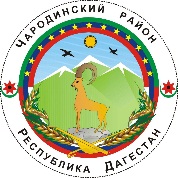 _____________________АДМИНИСТРАЦИЯ МУНИЦИПАЛЬНОГО ОБРАЗОВАНИЯ «ЧАРОДИНСКИЙ РАЙОН»П О С Т А Н О В Л Е Н И Еот 12  февраля 2024 г. № 15с. ЦурибОб утверждении Перечня специальных мест для размещения предвыборных печатных агитационных материалов при проведении выборов Президента Российской Федерации, назначенных на 17 марта 2024 годаВ соответствии с пунктом 7 статьи 55 Федерального закона «О выборах Президента Российской Федерации» и на основании постановления Избирательной комиссии Республики Дагестан от 12.01.2024 № 50/384-7 «Об определении мест для размещения предвыборных печатных агитационных материалов на выборах Президента Российской Федерации, назначенных на 17 марта 2024 года», постановления территориальной избирательной комиссии Чародинского района от 29.01.2024 №01-11/50 «О предложении администрации муниципального образования «Чародинский район» о выделении специальных мест для размещения предвыборных печатных агитационных материалов на выборах Президента Российской Федерации, назначенных   на 17 марта 2024 года»,  Администрация муниципального образования «Чародинский район» п о с т а н о в л я е т:Утвердить прилагаемый Перечень специальных мест для размещения печатных предвыборных агитационных материалов при проведении выборов Президента Российской Федерации, назначенных на 17 марта 2024 года.Разрешить размещение печатных предвыборных агитационных материалов в помещениях, на объектах внешнего благоустройства, зданиях, сооружениях и иных объектах городского округа, находящихся в муниципальной собственности и расположенных не ближе 50 метров от входа в помещение избирательной комиссии.Печатные предвыборные агитационные материалы могут вывешиваться (расклеиваться, размещаться) в помещениях, на зданиях, сооружениях на объектах внешнего благоустройства, зданиях, сооружениях и иных объектах, не находящихся в муниципальной собственности, только при наличии письменного согласия и на условиях собственников, владельцев указанных объектов.Опубликовать настоящее постановление в районной газете «Ч1арада» и разместить на официальном сайте Администрации муниципального образования «Чародинский район» в информационно-телекоммуникационной сети Интернет.-2-Направить   настоящее постановление в территориальную избирательную комиссию Чародинского района.Контроль за исполнением данного постановления возложить на заместителя главы Администрации муниципального образования «Чародинский район» Омарова М.З.        Глава Администрации  муниципального образования         «Чародинский район»                                                               М.А.Магомедов